CÂMARA MUNICIPAL DE JACAREÍ18ª LEGISLATURA - ANO IIRESUMO DA ATA ELETRÔNICA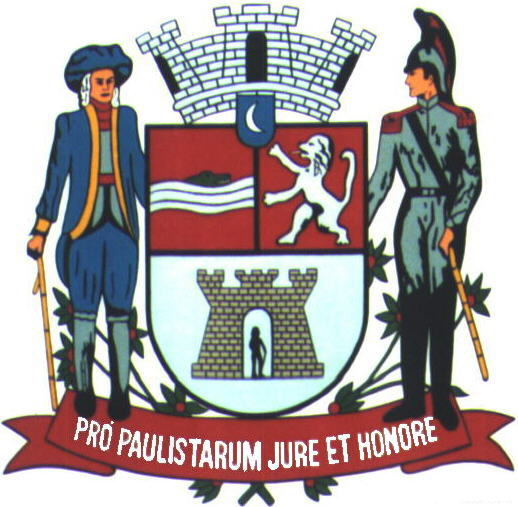 23ª SESSÃO ORDINÁRIARealizada em 03/08/2022Horário: 09h20min18ª (DÉCIMA OITAVA) LEGISLATURA - ANO IIRESUMO DA ATA ELETRÔNICA DA23ª (VIGÉSIMA TERCEIRA) SESSÃO ORDINÁRIAAos três (03) dias do mês de agosto (08) do ano dois mil e vinte e dois (2022), iniciando às nove horas e vinte minutos (09h20min), compareceram à Câmara Municipal de Jacareí, a fim de participar de Sessão Ordinária regimentalmente designada, os seguintes Vereadores: ABNER - PSDB; DUDI - PL; EDGARD SASAKI - PSDB; HERNANI BARRETO - REPUBLICANOS; LUÍS FLÁVIO (FLAVINHO) - PT; MARIA AMÉLIA - PSDB; PAULINHO DO ESPORTE - PSD; PAULINHO DOS CONDUTORES - PL; DR. RODRIGO SALOMON - PSDB; ROGÉRIO TIMÓTEO - REPUBLICANOS; RONINHA - PODEMOS e VALMIR DO PARQUE MEIA LUA – UNIÃO BRASIL. 	 Apresentou atestado médico: SÔNIA PATAS DA AMIZADE - PL	 	A Sessão teve a Presidência do Vereador PAULINHO DOS CONDUTORES, tendo para secretariá-lo os pares EDGARD SASAKI e ROGÉRIO TIMÓTEO, respectivamente 1º e 2º Secretários.	 A 23ª Sessão Ordinária foi aberta pelo Presidente PAULINHO DOS CONDUTORES, que determinou a execução do Hino Nacional Brasileiro e, em seguida, o Presidente Paulinho dos Condutores procedeu à leitura de um trecho bíblico.	 Ato contínuo, a Presidência anunciou, às 9h28min, nos termos da Lei Municipal nº 6.473/2022 o início do Ato Solene em Homenagem ao Dia Municipal do Motorista Profissional de Transporte, determinando ao Cerimonial que desempenhasse o Protocolo. Registramos que a lista de presença da solenidade encontra-se ao final desta Ata. ............................................................................... .................................................................................................................................. Ato contínuo, o Mestre de Cerimônias registrou a presença das seguintes autoridades: Edinho Guedes – Secretário de Mobilidade Urbana - representando o Prefeito Municipal Dr. Izaias José de Santana; Moacyr Ortiz de Menezes Júnior – Gestor Operacional do SEST SENAT Jacareí; Laércio Lourenço – Vice-Presidente do FETPESP – Federação das Empresas de Transporte Rodoviário de Cargas do Estado de São Paulo; Sidnei Moraes – da Associação dos Motoristas de Vans Escolares de Jacareí. Em seguida, fez a leitura da Lei Municipal nº 6.473/2022 e ao término foi exibido uma matéria produzida pela TV Câmara Jacareí sobre os homenageados. ....................................................................................................... .................................................................................................................................. Ato contínuo, o Mestre de Cerimônias convidou os membros da Mesa Diretora e o representante do Prefeito que fizessem a entrega do DIPLOMA DE MÉRITO AOS MOTORISTAS, o que foi feito em ordem alfabética das instituições que os indicaram conforme fazemos constar: .................................................................... ................................................................................................................................. INDICADOS PELA COMISSÃO QUE REPRESENTA A ASSOCIAÇÃO DOS MOTORISTAS DE VANS ESCOLARES DO MUNICÍPIO:	MARIA APARECIDA DA SILVA	VANDERLEI ROBERTO LOPES	INDICADOS PELO SEST/SENAT:	ÂNGELO HUMBERTO ALVES	CÉLIO DE OLIVEIRA SANTOS AREÃO	INDICADOS PELO SINDICATO DOS TAXISTAS DE JACAREÍ:	NILSON MOREIRA SOARES	WILLIAM RODOLFO BATISTA MACHADO	INDICADOS PELO SINDITAC:	CARLOS ROBERTO MARTINS	EVERALDO DE AZEVEDO BASTOS	ORADORES: EDINHO GUEDES, PAULINHO DOS CONDUTORES – AUTOR DA HOMENAGEM, EVERALDO DE AZEVEDO BASTOS - ESCOLHIDO POR SORTEIO PARA FALAR EM NOME DOS HOMENAGEADOS.	Logo após a entrega dos diplomas de mérito, o Presidente Paulinho dos Condutores agradeceu aos homenageados em nome da Câmara Municipal de Jacareí, parabenizando-os e suspendeu a Sessão por cinco (05) minutos para o registro das fotos oficiais. Decorrido o tempo necessário e após a constatação de “quórum”, o Presidente reabriu a Sessão às 10h22min e determinou a continuidade dos trabalhos. .................................................................................... .................................................................................................................................. FASE DO EXPEDIENTE: Nos termos regimentais, o Senhor Presidente determinou a leitura e votação dos trabalhos dos Vereadores. 	 ABNER: Indicações Protocoladas: 5662 5664. Moção lida em Plenário: 0619 - Tramitado em plenário - Moção Congratulatória ao atleta Gabriel Petersen pela conquista da medalha de Ouro no campeonato Pan Kids de Jiu-Jitsu, nos Estados Unidos.	DUDI:  Indicações Protocoladas: 5169 5170 5171 5172 5173 5179 5180 5181 5182 5183 5184 5185 5186 5188 5244 5245 5246 5247 5248 5249 5250 5257 5258 5259 5260 5261 5262 5263 5264 5265 5266 5267 5268 5269 5270 5271 5272 5273 5274 5275 5276 5277 5278 5279 5280 5322 5323 5324 5325 5326 5328 5329 5330 5466 5653 5654 5655 5656 5657 5658 5659. Requerimento deliberado pelo Plenário: 0339 - Aprovado - À EDP, solicitando substituição de postes com estrutura de madeira em toda a extensão do Jardim Colônia. Moções lidas em Plenário: 0616 - Tramitado em plenário - Moção Aplauso ao atleta Gabriel Petersen de Jacareí por ter vencido o Campeonato Pan Kids de Jiu-Jitsu nos Estados Unidos. 0620 - Tramitado em plenário - Moção Congratulatória pelo aniversário do Sr. Antônio Leme - Tó.	HERNANI BARRETO: Indicações Protocoladas: 5521 5522 5523 5524 5525 5526 5527 5660 5661. Requerimento deliberado pelo Plenário: 0340 - Aprovado - Ao DER - Departamento de Estradas de Rodagem do Estado de São Paulo, solicitandoprovidências URGENTES visando à implementação de melhorias viárias na Rodovia General Euryale de Jesus Zerbine, próximo ao km 86, sentido bairro - centro, neste Município. Pedido de Informações deliberado pelo Plenário: 0172 - Aprovado - Requer informações quanto ao número de servidores públicos municipais com deficiência na Administração direta e indireta da Prefeitura de Jacareí. Moções lidas em Plenário: 0601 - Tramitado em plenário - Moção Congratulatória aos servidores públicos municipais por ocasião de suas aposentadorias no mês de junho de 2022. 0602 - Tramitado em plenário - Moção Congratulatória à Ordem dos Advogados do Brasil – 46ª Subseção de Jacareí-SP, à Academia Jacarehyense de Letras e ao Historiador Benedicto Sérgio Lencioni porocasião do encontro sobre o livro “Os fundadores de Jacareí – A verdade e o Mito”. 0617 - Tramitado em plenário - Moção Congratulatória à atleta Júlia Yue Rodrigues, por ter sido selecionada a compor a Seleção Brasileira de Handebol, no Campeonato Mundial Juvenil Feminino, ocorrido na Macedônia do Norte. 0618 - Tramitado em plenário - Moção Congratulatória à equipe da TV Câmara de Jacareí pela produção do documentário “Franz de Castro: a Rebelião de Jacareí”, assim como aos demais envolvidos na organização do evento de lançamento da referida obra.	LUÍS FLÁVIO (FLAVINHO): Indicações Protocoladas: 5517 5518 5519 5520 5528 5529 5530 5535 5536 5537. Requerimento deliberado pelo Plenário: 0335 - Aprovado - À Empresa de Telefonia Vivo, solicitando manutenção na fiação telefônica solta e caindo na Rua Dr. José Luiz Cembranelli, próximo a residência nº 168, no Conjunto São Benedito (Cecap), neste Município. Pedidos de Informações deliberados pelo Plenário: 0170 - Aprovado - Requer informações sobre a realização de obras viárias no acostamento da pista na Rodovia Geraldo Scavone, entre os Bairros Jardim e Parque Califórnia. 0171 - Aprovado - Requer informações sobre a lentidão e demora na execução dos serviços de manutenção viária para fechamento da cratera aberta há três meses na Rua Manoel Urbano de Souza, próximo à residência de nº 425, na Vila Zezé. 	MARIA AMÉLIA: Indicações Protocoladas: 5336 5337 5338 5339 5340 5341 5342 5343 5344 5345 5346 5347 5348 5349 5350 5351 5352 5353 5354 5355 5356 5357 5358 5359 5360 5361 5362 5363 5364 5365 5366 5367 5368 5369 5370 5371 5372 5373 5374 5378 5380 5381 5384 5559 5560 5561 5562 5563 5565 5663. Moções lidas em Plenário: 0606 - Tramitado em plenário - Moção Congratulatória à equipe de comunicação da Câmara Municipal de Jacareí pela realização e estreia do documentário "Franz de Castro – A Rebelião de Jacareí", na Sala Mário Lago.0607 - Tramitado em plenário - Moção Congratulatória à jogadora de handebol Júlia Yue Rodrigues, jacareiense convocada pela Seleção Brasileira Feminina de Handebol para jogar no Campeonato Mundial Juvenil de 2022, na Macedônia do Norte. 0608 - Tramitado em plenário - Moção Congratulatória à Secretaria de Esportes e Recreação pela realização do evento “Recrea Parque”, realizado nos dias 22 e 29 de julho de 2022, no Parque da Cidade. 0609 - Tramitado em plenário - Moção Congratulatória à Diretoria de Sustentabilidade e Educação Ambiental e à equipe do Núcleo de Educação Ambiental - NEA pela realização do 1º “Eco Kids”,realizado no Viveiro Municipal entre os dias 19 e 22 de julho de 2022.	PAULINHO DO ESPORTE: Indicações Protocoladas: 5496 5497 5498 5499 5500 5501 5502 5503 5504 5505 5506 5507 5508 5509 5510 5511 5512 5513 5514 5515.  Requerimentos deliberados pelo Plenário: 0328 - Aprovado - À EDP, solicitando poda das árvores cujos galhos se encontram entrelaçados aos fios da rede elétrica, na Rua Juruna, defronte do nº 803, no Bairro Chácaras Reunidas Ygarapés, neste Município. Moções lidas em Plenário: 0586 - Tramitado em plenário - Moção Comemorativa ao Dia Nacional da Saúde, celebrado em 5 de agosto. 0587 - Tramitado em plenário - Moção Congratulatória à Fundação Cultural de Jacarehy pela arrecadação de 24 toneladas de alimentos no decorrer do evento Expo Agro Jacareí, ocorrido de 8 a 17 de julho do corrente. 0588 - Tramitado em plenário - Moção Congratulatória ao Fundo Social de Solidariedade de Jacareí pela distribuição das 24 toneladas de alimentos arrecadadas no decorrer do evento Expo Agro Jacareí, ocorrido de 8 a 17 de julho do corrente. 0589 - Tramitado em plenário - Moção Congratulatória à Prefeitura Municipal de Jacareí pela arrecadação de 24 toneladas de alimentos no decorrer do evento Expo Agro Jacareí, ocorrido de 8 a 17 de julho do corrente. 0590 - Tramitado em plenário - Moção Congratulatória à Secretaria de Assistência Social de Jacareí pelaarrecadação de 24 toneladas de alimentos no decorrer do evento Expo Agro Jacareí, ocorrido de 8 a 17 de julho do corrente. 0591 - Tramitado em plenário - Moção Congratulatória à Secretaria de Desenvolvimento Econômico de Jacareí pela arrecadação de 24 toneladas de alimentos no decorrer do evento Expo Agro Jacareí, ocorrido de 8 a 17 de julho do corrente. 0592 - Tramitado em plenário - Moção Congratulatória aos Organizadores da Expo Agro Jacareí pela arrecadação de 24 toneladas de alimentos no decorrer do evento, ocorrido de 8 a 17 de julho do corrente. 0593 - Tramitado em plenário - Moção Congratulatória ao Presidente da Expo Agro Jacareí, Senhor Rodrigo Dall Agnol, pela realização do evento, ocorrida de 8 a 17 de julho do ano corrente. 0594 - Tramitado em plenário - Moção Congratulatória aos organizadores da Bunkyo pelo 13º Festival dos Imigrantes de Jacareí. 0595 - Tramitado em plenário - Moção Comemorativa ao Dia da sanção da Lei Maria da Penha, celebrado em 7 de agosto.	PAULINHO DOS CONDUTORES:  Requerimentos deliberados pelo Plenário: 0331 - Aprovado - Ao Excelentíssimo Senhor Rodrigo Garcia, Governador do Estado de São Paulo, solicitando ampliação do funcionamento da Unidade “Bom Prato” de Jacareí, que atualmente funciona de segunda a sexta-feira, para que funcione também aos sábados. 0332 - Aprovado - Ao Deputado Estadual André do Prado, solicitando intercessão junto ao Governador para auxílio na ampliação do funcionamento da Unidade “Bom Prato” de Jacareí, que atualmente funciona de segunda a sexta-feira, para que funcione também aos sábados. 0333 - Aprovado - Ao Deputado Estadual André do Prado, solicitando destinação de recursos, através de emenda parlamentar, para implantação e substituição da iluminação convencional por lâmpadas de LED no acesso ao interior dos bairros Chácaras Guararema e Residencial Lago Dourado, localizado na altura do km 3 da Estrada Nicola Capucci, em Jacareí, bem como para outras demandas constatadas naquela região. 0334 - Aprovado - Ao Deputado Federal Marcio Alvino, solicitando destinação de recursos, através de emenda parlamentar, para implantação e substituição da iluminação convencional por lâmpadas de LED no acesso ao interior dos bairros Chácaras Guararema e Residencial Lago Dourado, localizadona altura do km 3 da Estrada Nicola Capucci, em Jacareí, bem como para outras demandas constatadas naquela região. 0341 - Aprovado - Ao DNIT - Departamento Nacional de Infraestrutura de Transportes, solicitando a transferência da área do ramal ferroviário desativado em Jacareí, especificamente entre o trecho do Bairro Campo Grande até a Vila Garcia, para que o município possa implantar um percurso de ciclovia. 0342 - Aprovado - Ao Deputado Federal Marcio Alvino, solicitando intercessão junto ao Ministério da Infraestrutura e ao DNIT - Departamento Nacional de Infraestrutura de Transportes para transferência da área do ramal ferroviário desativado em Jacareí, especificamente entre o trecho do Bairro Campo Grande até a Vila Garcia, para que o município possa implantar um percurso de ciclovia.	RODRIGO SALOMON: Indicações Protocoladas: 5176 5177 5178 5189 5190 5194 5195 5196 5197 5198 5199 5206 5207 5208 5209 5210 5218 5219 5220 5221 5222 5223 5224 5225 5226 5227 5228 5229 5230 5231 5232 5233 5234 5235 5236 5237 5238 5239 5240 5241 5242 5243 5286 5287 5288 5289 5290 5291 5292 5293 5294 5295 5296 5297 5298 5299 5300 5301 5302 5303 5304 5305 5306 5307 5308 5309 5310 5311 5312 5313 5314 5315 5316 5317 5318 5319 5320 5321 5327 5414 5415 5416 5417 5419 5420 5421 5422 5423 5424 5425 5426 5427 5428 5429 5430 5431 5432 5433 5434 5435 5436 5437 5438 5439 5440 5441 5442 5443 5444 5445 5446 5447 5448 5449 5450 5451 5452 5453 5454 5455 5456 5457 5458 5459 5460 54615462 5463 5464 5465 5469 5470 5471 5472 5531 5532 5533 5534 5558 5665 5666. Requerimentos deliberados pelo Plenário: 0326 - Aprovado - À EDP, solicitando providências relativas ao estado em que se encontra a fiação de suarede nas regiões que especifica, neste Município. 0327 - Aprovado - Ao 41º BPM/I - Batalhão de Polícia Militar do Interior, solicitando intensificação das rondas policiais nas localidades que especifica, neste Município. 0346 - Aprovado - À EDP, solicitando providências relativas ao estado em que se encontra o poste situadona região da Estrada Joaquim Francisco, número 100, no Bairro Chácaras Guararema, neste Município. Pedido de Informações deliberado pelo Plenário:0168 - Aprovado - Requer informações sobre o Benefício Emergencial aos Motoristas de Táxi “Bem - Taxista” do Município de Jacareí. Moções lidas em Plenário: 0584 - Tramitado em plenário - Moção Congratulatória à Sociedade Jacareiense de Apoio Social – SOJAS pela cerimônia de posse realizada no dia 9 de julho de 2022. 0585 - Tramitado em plenário - Moção Congratulatória e menção de mérito ao Sr. Márcio Romani pelo transcurso do seu aniversário, comemorado no dia 27 de julho de 2022. 0605 - Tramitado em plenário - Moção Congratulatória e menção de mérito ao Sr. Bruno Santos pelo transcurso do seu aniversário, comemorado no dia 29 de julho de 2022.	ROGÉRIO TIMÓTEO: Indicações Protocoladas: 5174 5175 5187 5191 5192 5193 5200 5201 5202 5203 5204 5205 5211 5212 5213 5214 5215 5216 5217 5251 5252 5253 5254 5255 5256 5281 5282 5283 5284 5285 5331 5332 5333 5334 5335 5418 5467 5468 5473 5474 5475 5476 5477 5478 5479 5480 5481 5482 5483 5484 5485 5486 5487 5488 5489 5490 5491 5492 5493 5494 5495 5516 5564 5652.  Requerimentos deliberados pelo Plenário: 0329 - Aprovado - À Empresa de Telefonia Vivo, solicitando nivelamento da tampa situada ao lado do nº 06 da Rua Expedicionário João Santana, no Parque Nova América. 0330 - Aprovado - À JTU – Jacareí Transporte Urbano Ltda., solicitando ampliação de linhas de circular que passem na Avenida São João, defronte do Supermercado Shibata, aos sábados, entre 22h30 e 23h. Pedido de Informações deliberado pelo Plenário: 0169 - Aprovado - Requer informações acerca da reforma geral do Mercado Municipal.Moção lida em Plenário: 0621 - Tramitado em plenário - Moção Congratulatória pelo transcurso da inauguração da Nova Catedral da Universal no Solo Sagrado em Brasília – DF, no dia 31 de julho de 2022.	RONINHA: Indicações Protocoladas: 5566 5567 5568 5569 5570 5571 5572 5573 5574 5575 5576 5577 5578 5579. Requerimento deliberado pelo Plenário: 0338 - Aprovado - Ao DER - Departamento de Estradas de Rodagem do Estado de São Paulo, solicitando providências para a retomada das obras na calçada da Rodovia Geraldo Scavone, no sentido Jacareí - São José dos Campos, na altura do nº 1787, neste Município. Pedido de Informações deliberado pelo Plenário: 0175 - Aprovado - Requer informações referentes às instalações de atendimento da UMSF Jardim Nova Esperança, localizada na Rua Jorge Malaquias, nº 132.  Moções lidas em Plenário: 0596 - Tramitado em plenário - Registra o transcurso do Dia Nacional da Saúde, celebrado em 5 de agosto. 0597 - Tramitado em plenário - Registra o transcurso do Dia Internacional dos Povos Indígenas, comemorado no dia 9 de agosto. 0598 - Tramitado em plenário - Moção Congratulatória e menção de mérito à Sra. Mônica Cerqueira Santos, saudamos pelo dia do seu aniversário, celebrado em 31 de julho. 0599 - Tramitado em plenário - Moção Congratulatória e menção de mérito ao Sr. Wagner Tadeu Baccaro Marques, saudamos pelo dia do seu aniversário, celebrado em 27 de julho. 0600 - Tramitado em plenário - Moção Comemorativa ao Dia do Motorista, comemorado dia 25 de julho. 0603 - Tramitado em plenário - Registra o transcurso do Dia da Mulher Negra Latino-Americana e Caribenha, comemorado em 25 de julho. 0604 - Tramitado em plenário - Registra o transcurso do dia do Pediatra, celebrado em 27 de julho. 0622 - Tramitado em plenário - Moção Congratulatória às jogadoras da Seleção Brasileira de Futebol Feminino, que conquistaram o octacampeonato da Copa América CONMEBOL. 	VALMIR DO PARQUE MEIA LUA: Indicações Protocoladas: 5375 5376 5377 5379 5382 5383 5385 5386 5387 5388 5389 5390 5391 5392 5393 5394 5395 5396 5397 5398 5399 5400 5401 5402 5403 5404 5405 5406 5407 5408 5409 5410 5411 5412 5413 5538 5539 5540 5541 5542 5543 5544 5545 5546 5547 5548 5549 5550 5551 5552 5553 5554 5555 5556 5557 5580 5581 5582 5583 5584 5585 5586 5587 5588 5589 5590 5591 5592 5593 5594 5595 5596 5597 5598 5599 5600 5601 5602 5603 5604 5605 5606 5607 5608 5609 5610 5611 5612 5613 5614 5615 5616 5617 5618 5619 5620 5621 5622 5623 5624 5625 5626 5627 5628 5629 5630 5631 5632 5633 5634 5635 5636 5637 5638 5639 5640 5641 5642 5643 5644 5645 5646 5647 5648 5649 5650 5651. Requerimentos deliberados pelo Plenário: 0336 - Aprovado - À JTU – Jacareí Transporte Urbano Ltda., solicitando providências no itinerário doônibus da Linha 28 para que possa acessar a Rua Dom Manoel, no Parque dos Príncipes. 0337 - Aprovado - À JTU – Jacareí Transporte Urbano Ltda., solicitando mais ônibus na Linha 18 (Jardim Paraíso/ Rio Abaixo) e na Linha 9 (Jardim Emília), que estão em número reduzido de carros aos finais de semana. 0343 -  Aprovado - À Viação Jacareí Ltda., solicitando ampliação de horários, aos sábados, na linha 5118 - São José dos Campos - Jacareí (Parque Meia Lua). 0344 - Aprovado - À EDP, solicitando poda de uma árvore de grande porte localizada em frente ao nº 245da Rua Higino Ribeiro de Carvalho, no Parque Meia Lua. 0345 - Aprovado - À ANTT - Agência Nacional de Transportes Terrestres, solicitando providências referentes ao fechamento do acesso a moradores no Km 172, no Bairro Remédio, neste Município. Pedidos de Informações deliberados pelo Plenário: 0173 - Aprovado - Requer informações sobre a obra de canalização do valetão existente na Vila Ita.0174 - Aprovado - Requer informações sobre a falta d’ água encanada para os moradores do Sitio Santo Antônio localizado na Estrada do Jaguari, no Bairro Pagador Andrade. Moções lidas em Plenário: 0610 - Tramitado em plenário - Moção Congratulatória pelo transcurso do Dia Nacional dos Profissionais da Educação, comemorado em 6 de agosto. 0611 - Tramitado em plenário - Moção Congratulatória pelo transcurso do Dia do Padre, comemorado em 4 de agosto.0612 - Tramitado em plenário - Moção Congratulatória pelo transcurso do Dia do Agricultor, comemorado em 28 de julho. 0613 - Tramitado em plenário - Moção Congratulatória pelo transcurso do Dia do Recepcionista, comemorado em 26 de julho. 0614 - Tramitado em plenário - Moção Congratulatória pelo transcurso do Dia do Pediatra, comemorado em 27 de julho. 0615 - Tramitado em plenário - Moção Congratulatória pelo transcurso do Dia Nacional da Prevenção de Acidentes de Trabalho, comemorado em 27 de julho. 	Nos termos do inciso V-A do artigo 72 do Regimento Interno da Câmara Municipal de Jacareí, fazemos constar o número de trabalhos legislativos apresentados:	IND: Indicações; MOC: Moções; REQ: Requerimentos; PED: Pedidos de Informações. 	VOTOS DE PESAR E MINUTO DE SILÊNCIO: Na forma regimental a presidência registrou os Votos de Pesar, na ordem em que fazemos constar e determinou um minuto de silêncio em memória dos falecidos. 	.	FASE DA ORDEM DO DIA: A Presidência determinou o início da Ordem do Dia para discussão e votação de proposituras: 	 1. Discussão única do PLL nº 033/2022 - Projeto de Lei do Legislativo – com Emenda. Autoria: Vereador Abner. Assunto: Institui no Município de Jacareí o dia 3 de agosto como o "Dia dos Colecionadores, Atiradores e Caçadores - CAC" e suas atividades como atividades de risco, configurando efetiva necessidade e exposição à situação de risco à vida e incolumidade física, nos termos do artigo 10 da Lei Federal nº 10.826 de 2003, e dá outras providências. 	Resultado: Projeto retirado da Ordem do Dia por solicitação do autor. 	2. Discussão única do PLL nº 028/2022 - Projeto de Lei do Legislativo. Autoria: Vereador Paulinho dos Condutores. Assunto: Institui e inclui no Calendário Oficial de Eventos do Município de Jacareí o Dia Municipal do Esporte Seguro e Inclusivo. Após a discussão do PLL nº 028/2022 - Projeto de Lei do Legislativo, a Presidência colocou-o em votação nominal tendo sido aprovado com onze (11) votos favoráveis e uma ausência. 	Ao final da votação do PLL nº 028/2022 o Senhor Presidente propôs um intervalo de trinta (30) minutos para refeição, o que submetido ao Plenário foi rejeitado, a vinheta da TV Câmara chegou a entrar no ar retornando à sessão imediatamente. 		3. Segunda discussão do PLE nº 016/2022 - Projeto de Lei do Executivo. Autoria: Prefeito Municipal Dr. Izaias José de Santana. Assunto: Cria o Programa Renascentes de Jacareí para conservação e recuperação de Mananciais e autoriza o Poder Executivo a prestar apoio técnico e financeiro aos produtores rurais e dá outras providências. 	 Antes da discussão do Projeto, o Senhor Presidente submeteu ao Plenário autorização para que a Senhora Denise Cuba – Diretora da Secretaria de Meio Ambiente e Zeladoria Urbana fizesse a apresentação do Projeto aos Vereadores, o que foi aprovado sem voto contrário.	Após a discussão do PLE nº 016/2022 - Projeto de Lei do Executivo, a Presidência colocou-o em votação nominal tendo sido aprovado com onze (11) votos favoráveis e uma ausência. 	Não havendo mais matéria para ser apreciada na Ordem do Dia, o Senhor Presidente determinou o início da Fase do Horário da Tribuna.	 ................................................................................................................................. FASE DO HORÁRIO DA TRIBUNA: Para abordar temas de sua livre escolha durante doze (12) minutos, desde que de interesse público, os Vereadores abaixo relacionados, na ordem registrada, fizeram uso da palavra no horário destinado aos TEMAS LIVRES: ROGÉRIO TIMÓTEO - REPUBLICANOS; RONINHA – PODEMOS; VALMIR DO PARQUE MEIA LUA – UNIÃO BRASIL; DUDI - PL; EDGARD SASAKI - PSDB; HERNANI BARRETO - REPUBLICANOS; LUÍS FLÁVIO (FLAVINHO) - PT; MARIA AMÉLIA - PSDB; PAULINHO DO ESPORTE - PSD; PAULINHO DOS CONDUTORES - PL	O Senhor Presidente encerrou a Sessão às 15h26min. ........................................... Para constar, foi lavrado o presente Resumo da Ata Eletrônica por mim, ______________________ Salette Granato - Oficial Técnico Legislativo, digitado e assinado, na conformidade do Artigo 84 do Regimento Interno da Câmara Municipal de Jacareí. Cabe ressaltar que a Ata Eletrônica contendo a gravação desta Sessão ficará devidamente arquivada e os documentos nela mencionados ficarão à disposição na Secretaria Legislativa da Câmara para averiguação a qualquer tempo. Este Resumo deverá ser encaminhado para publicação no site da Câmara e para análise dos Vereadores, que terão o prazo de dois (02) dias úteis, a contar do envio, para propor retificação, inserção de algum registro ou impugnação, por escrito, sem o que se dará a aprovação tácita e, por consequência, a aceitação do conteúdo integral da Ata Eletrônica sem ressalvas, nos termos regimentais. Palácio da Liberdade, Jacareí, 05 de agosto de 2022. 	PAULO FERREIRA DA SILVA(Paulinho dos Condutores)PresidenteEDGARD TAKASHI SASAKI(Edgard Sasaki)1º SecretárioVEREADORESTOTALINDMOÇÕESREQ.PITOTAL DOS TRABALHOS56649839218ABNER 321--DUDI646121-EDGARD SASAKI-----HERNANI BARRETO159411LUÍS FLÁVIO1310-12MARIA AMÉLIA54504--PAULINHO DO ESPORTE3120101-PAULINHO DOS CONDUTORES6--6-DR. RODRIGO SALOMON148141331ROGÉRIO TIMÓTEO6864121RONINHA2414811SÔNIA PATAS DA AMIZADE-----VALMIR DO PARQUE MEIA LUA140127652VOTOS DE PESAR FORMULADO PELO VEREADOR VALDIR BENEDITO DO PRADOPaulinho dos CondutoresVOLTAIRE DORNELLES MOREIRADr. Rodrigo SalomonLÁZARA PEREIRA MIRANDADr. Rodrigo SalomonJORGE MAMEDY (conhecido como Jorjão)Dr. Rodrigo SalomonEDNA MARIA DE SOUSA SILVADr. Rodrigo SalomonDAYANE MARIANA DOS SANTOSValmir do Parque Meia LuaROSIMEIRI PAULO DOS SANTOSValmir do Parque Meia LuaSILVIO LEITEValmir do Parque Meia LuaGABRIEL SCHINATO OLIVEIRAValmir do Parque Meia LuaERIKA NASCIMENTO DA SILVA SOUZAValmir do Parque Meia LuaANA LUCIA DE OLIVEIRAValmir do Parque Meia LuaJOSUÉ CORREA DA SILVAValmir do Parque Meia LuaNELSON KOBAYASHIValmir do Parque Meia Lua/ RoninhaVOTOS DE PESAR FORMULADO PELO VEREADOR MARIA APARECIDA CABRILLANO SIQUEIRA MIRANDAHernani BarretoDOUGLAS ARIEL DORIGATTIRoninhaAPARECIDA DE OLIVEIRA SOARESLuís Flávio (Flavinho)PAOLA IMACULADA DA SILVA GETÚLIOLuís Flávio (Flavinho)ANTÔNIO ZUCHINILuís Flávio (Flavinho)/Edgard SasakiARIVALDO GONÇALVES CRUZLuis Flávio